ПРОЕКТ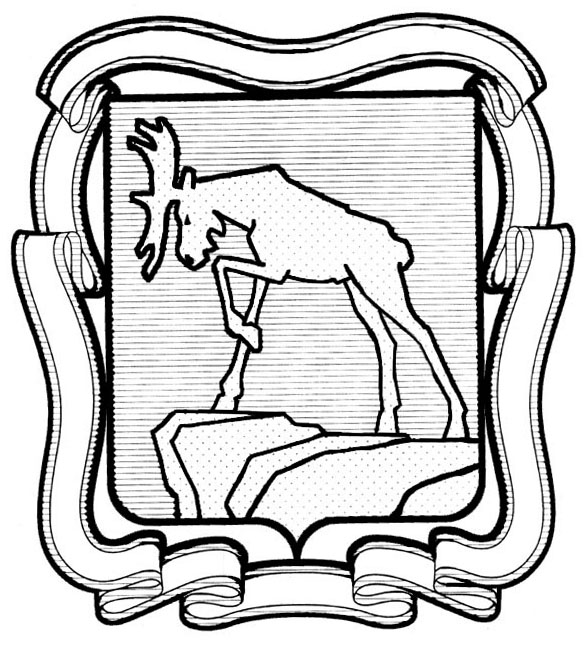 СОБРАНИЕ ДЕПУТАТОВ МИАССКОГО ГОРОДСКОГО ОКРУГА                                                         ЧЕЛЯБИНСКАЯ ОБЛАСТЬ     _____________ СЕССИЯ СОБРАНИЯ  ДЕПУТАТОВ МИАССКОГО ГОРОДСКОГО ОКРУГА ШЕСТОГО СОЗЫВАРЕШЕНИЕ №_____от ________2024 г.Рассмотрев предложение Председателя Собрания депутатов Миасского городского округа Д.Г. Проскурина о назначении публичных слушаний по вопросу «О внесении изменений и дополнений в Устав Миасского городского округа», учитывая рекомендации постоянной комиссии по вопросам законности, правопорядка и местного самоуправления, в соответствии с Положением «О порядке организации и проведения публичных слушаний в Миасском городском округе», утвержденным Решением Собрания депутатов Миасского городского округа от 25.03.2016 г. №3, руководствуясь Федеральным законом                            от 06.10.2003 г. №131-ФЗ «Об общих принципах организации местного самоуправления в Российской Федерации» и Уставом Миасского городского округа, Собрание депутатов Миасского городского округаРЕШАЕТ:1. Провести публичные слушания 20.05.2024 г., с 17 часов 30 минут,  в конференц-зале Администрации Миасского городского округа по адресу: г. Миасс, пр. Автозаводцев, 55, со следующей повесткой дня:«О внесении изменений и дополнений в Устав Миасского городского округа».2. Публичные слушания провести в соответствии с Положением «О порядке организации и проведения публичных слушаний в Миасском городском округе», утвержденным Решением Собрания депутатов Миасского городского округа от 25.03.2016 г. №3 (в редакции от 03.11.2023 г.) (далее – Положение).3. Проведение публичных слушаний возложить на комиссию в следующем составе:1)  Проскурин Д.Г., Председатель Собрания депутатов Миасского городского округа;2)  Ковальчук Е.В., Глава Миасского городского округа;3) Сесюнин С.А., заместитель Председателя Собрания депутатов Миасского городского округа, председатель постоянной комиссии по вопросам экономической и бюджетной политики Собрания депутатов Миасского городского округа;            4) Ефименко Ю.В., заместитель Председателя Собрания депутатов Миасского городского округа по вопросам социальной сферы и городского хозяйства, председатель постоянной комиссии по вопросам городского хозяйства Собрания депутатов Миасского городского округа;5) Логинов П.В., председатель постоянной комиссии по вопросам законности, правопорядка и местного самоуправления Собрания депутатов Миасского городского округа;6) Котов А.Н., председатель постоянной комиссии по социальным вопросам Собрания депутатов Миасского городского округа;7) Кривошеев Н.С., председатель постоянной комиссии по вопросам Регламента, депутатской этики и связи с общественностью Собрания депутатов Миасского городского округа;8) Осипова В.А., начальник юридического отдела Собрания депутатов Миасского городского округа;9) Овсянникова О.Б., начальник информационно-аналитического отдела Собрания депутатов Миасского городского округа; 10) Маркова Инна Валерьевна, начальник организационного отдела Собрания депутатов Миасского городского округа.4. Комиссии по проведению публичных слушаний первое организационное заседание провести в срок не позднее 5 дней со дня принятия настоящего Решения.5. Главе Миасского городского округа Е.В. Ковальчуку настоящее Решение и проект решения Собрания депутатов Миасского городского округа «О внесении изменений и дополнений в Устав Миасского городского округа»  разместить на официальном сайте Администрации Миасского городского округа https://g-miass.ru  в информационно-телекоммуникационной сети «Интернет». 6. Начальнику информационно-аналитического отдела Собрания депутатов Миасского городского округа О.Б. Овсянниковой настоящее Решение и проект решения Собрания депутатов Миасского городского округа «О внесении изменений и дополнений в Устав Миасского городского округа» опубликовать в установленном порядке, разместить на официальном сайте Собрания депутатов Миасского городского округа  http://duma-miass.ru   в информационно-телекоммуникационной сети «Интернет» и на Платформе обратной связи федеральной государственной информационной системы «Единый портал государственных и муниципальных услуг (функций)». 7. Установить, что для размещения настоящего Решения, проекта Решения, обеспечения возможности представления жителями Миасского городского округа своих предложений, замечаний и рекомендаций по проекту Решения,  а также для участия жителей Миасского городского округа в публичных слушаниях, опубликования результатов публичных слушаний, включая мотивированное обоснование принятых решений, используется федеральная государственная информационная система «Единый портал государственных и муниципальных услуг (функций)», порядок использования которой утвержден Правительством Российской Федерации.8. Предложения, замечания и рекомендации заинтересованных лиц по проекту Решения принимаются Собранием депутатов Миасского городского округа в срок до 20.05.2024 г. включительно:1) в письменной форме  по адресу: г. Миасс, пр. Автозаводцев, 55, кабинет 311,  контактный телефон 26-42-85  (Маркова Инна Валерьевна) в рабочие дни с понедельника по четверг с 8 часов 00 минут до 17 часов 00 минут, в пятницу с 8 часов 00 минут до 15 часов  45 минут, перерыв с 13 часов 00 минут до 13 часов 45 минут; 2) в форме электронного документа посредством официального сайта Собрания депутатов Миасского городского округа через раздел «Публичные слушания» по электронному адресу: http://duma-miass.ru;3) с использованием федеральной государственной информационной системы «Единый портал государственных и муниципальных услуг (функций)».Анализ и обобщение предложений, замечаний и рекомендаций, представленных участниками публичных слушаний, проводится комиссией по проведению публичных слушаний.9. Председательствующим на публичных слушаниях предоставляется слово для выступления участникам публичных слушаний в порядке поступления заявок, в рамках установленного регламента в соответствии с Положением.Лицам, направившим предложения, замечания и рекомендации по проекту Решения «О внесении изменений и дополнений в Устав Миасского городского округа», в установленный законом срок направляется ответ с информацией о результатах рассмотрения их предложений, замечаний и рекомендаций.10. По итогам публичных слушаний комиссия оформляет протокол публичных слушаний и подготавливает заключение о результатах публичных слушаний, в котором обобщается информация о поступивших предложениях, замечаниях, рекомендациях.Протокол публичных слушаний и заключение о результатах публичных слушаний передаются в Собрание депутатов Миасского городского округа.Заключение о результатах публичных слушаний, включая мотивированное обоснование принятых решений доводится до сведения населения Миасского городского округа путем опубликования (обнародования) в срок не позднее 10 рабочих дней со дня окончания слушаний, в том числе посредством их размещения на официальном сайте Собрания депутатов Миасского городского округа  http://duma-miass.ru   в информационно-телекоммуникационной сети «Интернет» и на Платформе обратной связи федеральной государственной информационной системы «Единый портал государственных и муниципальных услуг (функций)». 11. Настоящее Решение опубликовать в установленном порядке.12. Контроль исполнения настоящего Решения возложить на постоянную комиссию по вопросам законности, правопорядка и местного самоуправления.Председатель Собрания депутатовМиасского городского округа                                                                                 Д.Г. Проскурин. 